シンプルなOKRテンプレート - 会社	                                     					 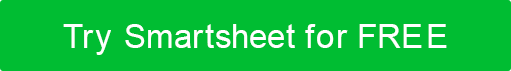 免責事項Web サイトで Smartsheet が提供する記事、テンプレート、または情報は、参照のみを目的としています。当社は、情報を最新かつ正確に保つよう努めていますが、本ウェブサイトまたは本ウェブサイトに含まれる情報、記事、テンプレート、または関連グラフィックに関する完全性、正確性、信頼性、適合性、または可用性について、明示的または黙示的を問わず、いかなる種類の表明または保証も行いません。したがって、お客様がそのような情報に依拠する行為は、お客様ご自身の責任において厳格に行われるものとします。このテンプレートはサンプルとしてのみ提供されています。このテンプレートは、法律やコンプライアンスに関するアドバイスを意味するものではありません。テンプレートのユーザーは、目的を達成するために必要かつ必要な情報を決定する必要があります。あなたのロゴあなたのロゴあなたのロゴあなたのロゴ会社名と住所会社名と住所年度および四半期形容目標1 主要な結果 1主要な結果 2主要な結果 3主要な結果 4主要な結果 5形容目標2 主要な結果 1主要な結果 2主要な結果 3主要な結果 4主要な結果 5形容目標3主要な結果 1主要な結果 2主要な結果 3主要な結果 4主要な結果 5シンプルな OKR テンプレート - チームシンプルな OKR テンプレート - チームあなたのロゴあなたのロゴあなたのロゴあなたのロゴ会社名と住所会社名と住所年度および四半期形容目標1 主要な結果 1主要な結果 2主要な結果 3主要な結果 4主要な結果 5形容目標2 主要な結果 1主要な結果 2主要な結果 3主要な結果 4主要な結果 5形容目標3主要な結果 1主要な結果 2主要な結果 3主要な結果 4主要な結果 5シンプルなOKRテンプレート - 個人シンプルなOKRテンプレート - 個人あなたのロゴあなたのロゴあなたのロゴあなたのロゴ会社名と住所会社名と住所年度および四半期形容目標1 主要な結果 1主要な結果 2主要な結果 3主要な結果 4主要な結果 5形容目標2 主要な結果 1主要な結果 2主要な結果 3主要な結果 4主要な結果 5形容目標3主要な結果 1主要な結果 2主要な結果 3主要な結果 4主要な結果 5